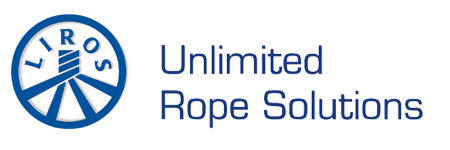 Juliregattan, jollar (LIROS CUP)(Stora och Lilla Furö runt)8 juli 2023Tävlingen genomförs i överensstämmelse med reglerna så som de är definierade i Kappseglingsreglerna (KSR) och med Appendix S, samt klassregler för respektive klass.Optimist C tar vi hand om med värme från våra duktiga Seglarskoleledare. För alla blandade ”storjollar” kommer vi också dela ut ett SRS pris i mån av att vi klarar av det. DVS – RS AERO, ILCA, EJOLLE tävlar om ett enda pris för snabbaste båt. 1.1	Tävlingsexpeditionen är placerad i klubbhuset fram till start, därefter vid tribunen ovanför klubben 1.2	Signaler visas på land framför tribun. 1.3	När flagga AP visas i land ersätts ”en minut” i kappseglingssignaler med ”tidigast 60 minuter”.
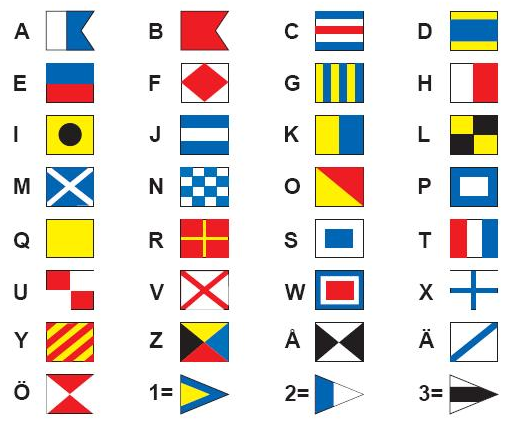 1Tävlingsexpeditionens och signalmastens placering2TIDSPROGRAM2.1Lördag 10 juli	09.30	Expeditionen öppnar
	10.30 	Rorsmansmöte 
	10:55	Varningssignal för första segling
	11.30 	Ungefärlig start C-Optimister
	15.30	Sista tid för ny varningssignal
Startordning ej fastlagd – preliminärt ser den ut som följer: 	Start 1 -  Flagga L används som klassflagga. LaserLaser RadialRS AeroE-JolleStart 2 – Flagga A används som klassflagga. Optimist A och Optimist BStart 3 – Flagga O används som klassflagga. Optimist C Ovanstående gäller i skrivande stund med befintligt antal anmälda. Seglingsledningen kan alltid ändra startordning. Prisutdelning snarast efter protesttidens utgång.Vi har också en grön flagga som vi kallar flagga Ä. Denna innebär en lite längre paus för seglarna så man kan ÄTA. 2.2För att uppmärksamma båtar på att ett nytt startförfarande snart skall börja kommer några ljudsignaler i snabb följd att ges.Tre seglingar är planerade men vid goda förhållanden kör vi 4 och då får en segling räknas bort. Optimist C, max 3 seglingar. Eftersom seglingsledningen ska på Coldplay i Göteborg har vi ingen start kl 14:15.3MÄRKEN3.1Rundningsmärkena är röda/orange bojar (ibland lite smutsiga). Startbojarna är orange bojar med HSS-flagga. Bojarna rundas vid sydvindar om styrbord medans vid nordvindar om babord. 3.2Klassflaggor se ovan. Kan ändras och publiceras i så fall på Sailarena senast 09.30 seglingsdagen. 5BANAN5.1Banan (Lilla och Stora Furö runt) anges på Sailarena samma morgon. Beroende på vind kommer banan seglas med start mot vinden. Nedan en bana vi i huvudsak sydliga och västliga vindar. Start (A-B) – E – F – C – D – Mål (A-B)Kartor finns vid registrering.Startlinjen är mellan två bojar med HSS flagga. Boj A och B.Mållinjen är samma flaggprickar som starten.Observera att startlinjens bredd eller riktning inte ändras beroende på klass. 6PROTESTER OCH ANSÖKAN OM GOTTGÖRELSE6.1Protesttiden är 10 minuter efter sista båt gått i mål och skall framföras till seglingsledningen direkt efter målgång. Detta ändrar KSR Appendix S 15.2.